О Регламенте президиума Курскойобластной организации ПрофсоюзаКорякина И.В.В целях реализации пункта 7 статьи 44 Устава Профсоюза, в соответствии с Примерным регламентом президиума региональной (межрегиональной) организации Профессионального союза работников народного образования и науки Российской ФедерацииПрезидиум обкома ПрофсоюзаП О С Т А Н О В Л Я Е Т:	1. Утвердить Регламент президиума Курской областной организации Профессионального союза работников народного образования и науки РФ (далее – Регламент президиума).	2. Выборным коллегиальным органам территориальных и первичных организаций Профсоюза в целях реализации абзаца 3 пункта 3 статьи 34, абзаца 3 пункта 3 статьи 24 Устава Профсоюза, в соответствии с Регламентом президиума Курской областной организации Профессионального союза работников народного образования и науки РФ разработать и утвердить свои собственные соответствующие регламенты.3. Зам. председателя обкома Профсоюза Металиченко С.С. обеспечить контроль за выполнением постановления.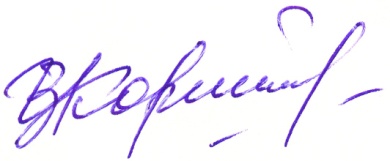 Председатель Курской областной                                                                                   организации Профсоюза                                                           И.В. КорякинаПриложение к постановлению Президиума обкома Профсоюза №7-03 от 25.12.2020РЕГЛАМЕНТпрезидиума Курской областной организации Профессионального союза  работников народного образования и  науки Российской ФедерацииI.ОБЩИЕ ПОЛОЖЕНИЯ Регламент президиума Курской областной организации Профессионального союза работников народного образования и науки Российской Федерации (далее - Регламент) устанавливает общий порядок организации деятельности выборного коллегиального постоянно действующего исполнительного органа – президиума Курской областной организации Профессионального союза работников народного образования и науки Российской Федерации (далее - Курская областная организация Профсоюза) по реализации своих полномочий, определенных Уставом Профсоюза. В соответствии с пунктом 1 статьи 44 Устава Профсоюза в период между конференциями Курской областной организации Профсоюза ее выборным коллегиальным постоянно действующим исполнительным органом является президиум Курской областной организации Профсоюза (далее – президиум), который осуществляет деятельность по выполнению уставных целей, задач, предмета деятельности, принципов Профсоюза и решений вышестоящих органов Профсоюза, конференции, комитета Курской областной организации Профсоюза.II. ОРГАНИЗАЦИОННО-УСТАВНЫЕ НОРМЫ ДЕЯТЕЛЬНОСТИ ПРЕЗИДИУМА  Президиум образуется путем избрания конференцией Курской областной организации Профсоюза из членов областного комитета. Председатель, заместитель председателя Курской областной организации Профсоюза входят в состав президиума по должности. Президиум подотчетен конференции и комитету Курской областной организации Профсоюза.Срок полномочий президиума – 5 лет.Заседания президиума проводятся по мере необходимости, но не реже одного раза в три месяца.Заседание президиума ведет председатель Курской областной организации Профсоюза, а в его отсутствие – заместитель председателя, либо один из членов президиума.Член президиума обязан участвовать в работе президиума.Член президиума имеет право вносить предложения по повестке заседания, принимать участие в разработке, обсуждении и принятии решений по вопросам повестки заседания. В работе президиума может принимать участие председатель областной контрольно-ревизионной комиссии с правом совещательного голоса. В работе президиума с правом совещательного голоса могут принимать участие председатели постоянных комиссий комитета Курской областной организации Профсоюза, советов при комитете Курской областной организации Профсоюза, избранные в период между конференциями.  Заседания президиума могут проводиться с использованием информационно-телекоммуникационных технологий. Заседания президиума являются открытыми. В отдельных случаях  могут проводиться закрытые заседания.ПОЛНОМОЧИЯ ПРЕЗИДИУМАПрезидиум в соответствии с Уставом Профсоюза, решениями органов Профсоюза, конференции, комитета Курской областной организации Профсоюза осуществляет следующие полномочия: Созывает заседания комитета Курской областной организации Профсоюза, вносит предложения по повестке дня, дате, времени и месту их проведения.Может вносить на рассмотрение комитета Курской областной организации Профсоюза проекты постановлений комитета по вопросам повестки, предложенной президиумом. Координирует деятельность и осуществляет контроль за уставной деятельностью первичных и территориальных организаций Профсоюза, организует выполнение решений выборных профсоюзных органов, заслушивает отчеты председателей первичных и территориальных организаций Профсоюза. Принимает решение о вступлении в переговоры по заключению Регионального отраслевого соглашения, осуществляет контроль за его выполнением.Формирует профсоюзную сторону областной отраслевой комиссии с полномочиями по разработке Регионального отраслевого соглашения и участию в переговорах. Представляет интересы работников и обучающихся при проведении коллективных переговоров о заключении и изменении Регионального отраслевого соглашения, при разрешении коллективных трудовых споров по поводу заключения или изменения соглашения, а также при формировании и осуществлении деятельности областной отраслевой комиссии по регулированию социально-трудовых отношений.Организует и проводит коллективные действия (массовые акции) работников и обучающихся в поддержку их требований в соответствии с законодательством Российской Федерации.Осуществляет профсоюзный контроль за соблюдением работодателями и их представителями трудового законодательства, включая законодательство об охране труда, иных нормативных правовых актов, содержащих нормы трудового права.Вносит предложения по вопросам, касающимся социально-трудовых, профессиональных прав и интересов работников, социально-экономических прав и интересов обучающихся, в органы законодательной и исполнительной власти, в органы государственного надзора и контроля.Осуществляет руководство деятельностью правовых и технических инспекторов труда Профсоюза, уполномоченных (доверенных) лиц по охране труда и других уполномоченных, организует их обучение. Участвует в формировании и реализации региональных профсоюзных программ.Информирует соответствующие выборные профсоюзные органы о вопросах, требующих решения на территориальном, региональном и федеральном уровне.Организует работу по вовлечению в Профсоюз и созданию новых первичных профсоюзных организаций, ведению реестра Курской областной организации Профсоюза. Распоряжается денежными средствами, находящимися в оперативном управлении Курской областной организации Профсоюза, в соответствии со Сметой, утвержденной комитетом Курской областной организации Профсоюза. Утверждает нормативы численности штатов, систему оплаты труда и меры социальной поддержки штатных работников в первичных и территориальных организациях Профсоюза, входящих в реестр Курской областной организации Профсоюза. Осуществляет подбор кадров, утверждает резерв и может вносить предложения по кандидатуре (кандидатурам) на должности председателей первичных профсоюзных организаций и территориальных организаций Профсоюза, входящих в реестр Курской областной организации Профсоюза.Утверждает реестр профсоюзных организаций, входящих в организационную структуру Курской областной организации Профсоюза.Обращается в комитет Курской областной организации Профсоюза о созыве внеочередной конференции в связи с досрочным прекращением полномочий и освобождением от занимаемой должности председателя Курской областной организации Профсоюза по основаниям, предусмотренным законодательством Российской Федерации, и в случае нарушения им Устава Профсоюза и неисполнения решений выборных коллегиальных профсоюзных органов.  Принимает решения о создании, необходимости государственной регистрации, реорганизации, ликвидации первичных и территориальных организаций Профсоюза, входящих в реестр Курской областной организации Профсоюза. Устанавливает сроки и порядок проведения отчетов и выборов в Курской областной организации Профсоюза в единые сроки в соответствии с решениями выборных органов Профсоюза.Формирует резерв по кандидатурам на должность председателя Курской областной организации Профсоюза, председателей первичных и территориальных организаций Профсоюза, входящих в реестр Курской областной организации Профсоюза.Организует работу по обучению и повышению квалификации профсоюзных кадров и профсоюзного актива.  Отменяет решения профсоюзных органов первичных и территориальных организаций Профсоюза, входящих в реестр Курской областной организации Профсоюза, принятые в нарушение законодательства Российской Федерации, Устава Профсоюза и решений вышестоящих профсоюзных органов. Устанавливает при необходимости централизованный бухгалтерский учет первичных и территориальных организаций Профсоюза, входящих в реестр Курской областной организации Профсоюза, в соответствии с порядком, устанавливаемым Профсоюзом.Принимает решения об участии Курской областной организации Профсоюза в хозяйственных обществах и товариществах, создании учреждений и иных некоммерческих организаций в соответствии с порядком, утвержденным выборным коллегиальным руководящим органом Профсоюза. Организует информационно-пропагандистскую работу по освещению деятельности Курской областной организации Профсоюза. Избирает делегатов на конференции Союза «Федерация организаций профсоюзов Курской области», иных объединений (ассоциаций). Ходатайствует по представлению первичных и территориальных организаций Профсоюза, входящих в реестр Курской областной организации Профсоюза, о награждении членов Профсоюза, профсоюзных работников и профсоюзного актива государственными, ведомственными и профсоюзными наградами. Утверждает перспективные и текущие планы работы, статистические и иные отчеты Курской областной организации Профсоюза.Осуществляет другие полномочия, в том числе делегированные комитетом Курской областной организации Профсоюза, а также в соответствии с решениями вышестоящих профсоюзных органов.ОРГАНИЗАЦИЯ РАБОТЫ ПРЕЗИДИУМАПланирование работы президиумаПрезидиум организуют свою работу в соответствии с уставными полномочиями, Приоритетными направлениями деятельности Профсоюза на 2020-2025 годы, решениями органов Профсоюза, конференции, комитета Курской областной организации Профсоюза, а также текущими планами работы, утверждаемыми президиумом.  Проект Плана работы президиума формируется руководителями и специалистами аппарата Курской областной организации Профсоюза на основании предложений постоянных комиссий комитета Курской областной организации Профсоюза, Молодежного совета, как правило, на год и вносится на рассмотрение президиума. Президиум утверждает План работы и осуществляет контроль за его выполнением.Подготовка заседаний президиумаРешение председателя Курской областной организации Профсоюза о созыве заседания президиума, в том числе  по требованию не менее одной трети членов президиума, доводится до членов президиума в трёхдневный срок со дня принятия.Извещение о повестке, дате, времени и месте проведения  заседания президиума направляется членам президиума, как правило, не менее чем за 10 дней до заседания.При необходимости распоряжением председателя Курской областной организации Профсоюза могут создаваться рабочие группы и утверждаться отдельные планы подготовки  заседаний президиума. Проекты документов президиума готовятся специалистами аппарата Курской областной организации Профсоюза, при необходимости могут вноситься на рассмотрение соответствующих постоянных комиссий комитета Курской областной организации Профсоюза.Не менее чем за 3 календарных дня (если иное не установлено распоряжением председателя Курской областной организации Профсоюза) до заседания президиума проекты документов направляются членам президиума на бумажных и (или) электронных носителях.Как правило, материалы к заседанию президиума содержат: проект постановления президиума по обсуждаемому вопросу повестки заседания; пояснительную записку (при необходимости); список  приглашённых на заседание по данному вопросу (при необходимости).Проекты постановлений президиума проходят согласования и визируются председателем Курской областной организации Профсоюза.На проектах постановлений президиума, предполагающих выделение или расходование денежных средств, обязательна виза главного бухгалтера.Проекты постановлений и другие материалы, имеющие нормативно-правовой характер, визируются председателем Курской областной организации Профсоюза.Порядок проведения заседаний президиумаЗаседание президиума ведёт председатель Курской областной организации Профсоюза, являясь председательствующим, а в его отсутствие - заместитель председателя либо один из членов президиума.Председательствующий на заседании оглашает явку членов президиума, наличие кворума и правомочность заседания, выносит на утверждение повестку и регламент заседания, объявляет заседание открытым, объявляет перерывы, закрывает заседание.Перед началом обсуждения повестки председательствующий предлагает порядок рассмотрения вопросов. На каждом заседании президиума из присутствующих членов президиума избирается секретарь заседания, который обеспечивает ведение протокола и подсчет  голосов членов президиума.При необходимости на заседании президиума из присутствующих членов президиума может избираться рабочий президиум, который обеспечивает соблюдение регламента, определяет очерёдность выступлений, организует учёт поступающих предложений и замечаний к проектам документов и по процедурным вопросам; другие рабочие органы в виде счетной и/или редакционной комиссии, другие временные рабочие группы, комиссии. Заместитель председателя Курской областной организации Профсоюза, как правило, является членом  рабочего президиума заседания президиума.Как правило, по каждому вопросу повестки заседания президиума делается  доклад (информация или разъяснение), затем обсуждение и принятие постановления. Вопросы информационного характера принимаются к сведению.    Заместитель председателя Курской областной организации Профсоюза осуществляет регистрацию членов президиума и приглашенных и докладывает председательствующему на заседании президиума о явке членов президиума и приглашенных.На заседание президиума при необходимости могут приглашаться представители Союза «Федерация организаций  профсоюзов Курской области», социальные партнёры, ветераны Профсоюза и др.В заседании президиума участвуют в качестве приглашенных специалисты аппарата  Курской областной организации Профсоюза, ответственные за подготовку вопросов повестки заседания президиума.Заместитель председателя Курской областной организации Профсоюза  в течение 5 рабочих дней после заседания президиума направляет оформленные в установленном порядке постановления президиума в территориальные и первичные организации Профсоюза для руководства и выполнения, обеспечивает их размещение на сайте Курской областной организации Профсоюза.Порядок принятия решений президиумаЗаседания президиума правомочны при участии в них более половины членов.Решения на заседаниях президиума принимаются большинством голосов присутствующих при наличии кворума, если иное не предусмотрено настоящим Уставом Профсоюза.Регламент заседания и форма голосования (открытое, тайное) определяются президиумом.Решение президиума принимается в форме постановления. Решения по вопросам награждения, представления к награждению членов Профсоюза государственными и ведомственными наградами, наградами организаций Профсоюза и Профсоюза,  организаций Профсоюза наградами организаций Профсоюза и Профсоюза, могут приниматься в оперативном порядке с последующим информированием членов президиума на очередном заседании.. Документальное оформление заседаний президиумаЗаседания президиума протоколируются, срок текущего хранения протоколов – не менее 5 лет с последующей передачей в архив.Протокол заседания президиума подписывает председатель Курской областной организации Профсоюза и секретарь заседания президиума. Постановления президиума подписывает председатель Курской областной организации Профсоюза.В отсутствие председателя Курской областной организации Профсоюза протокол заседания президиума и постановления подписывает заместитель председателя или член президиума, председательствующий на заседании. Выписки из протоколов заседаний президиума заверяются председателем Курской областной организации Профсоюза, либо по его поручению заместителем председателя.В течение 3 рабочих дней  после заседания президиума документы, принятые  на заседании,  дорабатываются с учетом принятых замечаний и предложений, и передаются для подписания на бумажных и электронных носителях председателю Курской областной организации Профсоюза, в его отсутствие – заместителю председателя.Протокол заседания президиума оформляется заместителем председателя Курской областной организации Профсоюза в течение 30 календарных дней. 4.5.8. Постановления президиума и другие материалы, имеющие нормативно-правовой характер, визируются председателем или, по его поручению заместителем председателя Курской областной организации Профсоюза.4.6. Контроль за исполнением решений президиумаНепосредственный контроль за исполнением решений президиума возлагается на членов президиума, назначенных ответственными за их реализацию, а также осуществляется всеми членами президиума в процессе текущей работы.Текущий контроль за исполнением поручений, содержащихся в решениях президиума, по форме и срокам поручений, содержащихся в протокольных решениях президиума, возлагается на заместителя председателя, специалистов аппарата Курской областной организации Профсоюза. Президиум регулярно рассматривает  на своих заседаниях вопросы о ходе реализации принятых им решений, заслушивает лиц, ответственных за контроль по их выполнению, специалистов аппарата   Курской областной организации Профсоюза о результатах проделанной работы.V. ЗАКЛЮЧИТЕЛЬНЫЕ ПОЛОЖЕНИЯРасходы на деятельность президиума осуществляются в соответствии со Сметой доходов и расходов Курской областной организации Профсоюза, утверждаемой комитетом Курской областной организации Профсоюза на календарный год.Для обеспечения деятельности выборных коллегиальных органов Курской областной организации Профсоюза председатель  Курской областной организации Профсоюза формирует и руководит аппаратом Курской областной организации Профсоюза. Аппарат Курской областной организации Профсоюза осуществляет организационно-техническую подготовку проведения заседаний президиума.   Формирование ссылок для участия в заседании президиума с использованием информационно-телекоммуникационных технологий, организацию и  осуществление пропускного режима к месту проведения заседания президиума осуществляют специалисты аппарата  Курской областной организации Профсоюза. Регистрацию членов президиума на заседании, комплектование, рассылку и/или выдачу проектов документов и материалов заседания осуществляют специалисты аппарата Курской областной организации Профсоюза. Организация аудиозаписи, видео- и фотосъемки заседаний президиума при необходимости ведется специалистами аппарата   Курской областной организации Профсоюза. Освещение работы президиума осуществляется специалистами аппарата  Курской областной организации Профсоюза на сайте  и(или) в официальных группах  Курской областной организации Профсоюза в социальных сетях и иных средствах массовой информации. На  заседания президиума при необходимости могут приглашаться представители средств массовой информации и др.Приглашение представителей СМИ на заседания президиума, выдачу им материалов, разрешение на проведение кино-, видео-, фотосъемок и звукозаписи хода заседаний, а также допуск их в зал заседания осуществляют специалисты аппарата  Курской областной организации Профсоюза по согласованию с председателем Курской областной организации Профсоюза.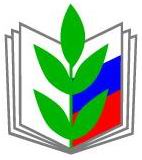 ПРОФСОЮЗ РАБОТНИКОВ НАРОДНОГО ОБРАЗОВАНИЯ И НАУКИ РОССИЙСКОЙ ФЕДЕРАЦИИ(ОБЩЕРОССИЙСКИЙ ПРОФСОЮЗ ОБРАЗОВАНИЯ)КУРСКАЯ ОБЛАСТНАЯ ОРГАНИЗАЦИЯПРЕЗИДИУМ ОБЛАСТНОГО КОМИТЕТА ПРОФСОЮЗАПОСТАНОВЛЕНИЕПРОФСОЮЗ РАБОТНИКОВ НАРОДНОГО ОБРАЗОВАНИЯ И НАУКИ РОССИЙСКОЙ ФЕДЕРАЦИИ(ОБЩЕРОССИЙСКИЙ ПРОФСОЮЗ ОБРАЗОВАНИЯ)КУРСКАЯ ОБЛАСТНАЯ ОРГАНИЗАЦИЯПРЕЗИДИУМ ОБЛАСТНОГО КОМИТЕТА ПРОФСОЮЗАПОСТАНОВЛЕНИЕПРОФСОЮЗ РАБОТНИКОВ НАРОДНОГО ОБРАЗОВАНИЯ И НАУКИ РОССИЙСКОЙ ФЕДЕРАЦИИ(ОБЩЕРОССИЙСКИЙ ПРОФСОЮЗ ОБРАЗОВАНИЯ)КУРСКАЯ ОБЛАСТНАЯ ОРГАНИЗАЦИЯПРЕЗИДИУМ ОБЛАСТНОГО КОМИТЕТА ПРОФСОЮЗАПОСТАНОВЛЕНИЕПРОФСОЮЗ РАБОТНИКОВ НАРОДНОГО ОБРАЗОВАНИЯ И НАУКИ РОССИЙСКОЙ ФЕДЕРАЦИИ(ОБЩЕРОССИЙСКИЙ ПРОФСОЮЗ ОБРАЗОВАНИЯ)КУРСКАЯ ОБЛАСТНАЯ ОРГАНИЗАЦИЯПРЕЗИДИУМ ОБЛАСТНОГО КОМИТЕТА ПРОФСОЮЗАПОСТАНОВЛЕНИЕПРОФСОЮЗ РАБОТНИКОВ НАРОДНОГО ОБРАЗОВАНИЯ И НАУКИ РОССИЙСКОЙ ФЕДЕРАЦИИ(ОБЩЕРОССИЙСКИЙ ПРОФСОЮЗ ОБРАЗОВАНИЯ)КУРСКАЯ ОБЛАСТНАЯ ОРГАНИЗАЦИЯПРЕЗИДИУМ ОБЛАСТНОГО КОМИТЕТА ПРОФСОЮЗАПОСТАНОВЛЕНИЕ25 декабря 2020 года
г. Курск
г. Курск
г. Курск№07-03